Р А С П О Р Я Ж Е Н И Еот 22.07.2024   № 1727-рг. МайкопО прекращении движения транспорта в г. Майкопе На основании обращения филиала АО «АТЭК» «Майкопские тепловые сети», в связи с ремонтными работами на теплосети по улице Пионерской с разрытием асфальтобетонного покрытия: Прекратить движение транспорта в г. Майкопе с 06:00 часов 23 июля 2024 г. до 00:00 часов 12 августа 2024 г. по улице Пионерской между улицей Ленина и улицей Победы.Рекомендовать ответственному за проведение ремонтных работ начальнику РВС (А.Т. Хачемизов):2.1. Согласовать с МКУ «Благоустройство муниципального образования «Город Майкоп» организацию движения транспорта на время производства работ на участке улично-дорожной сети, указанном в пункте 1 настоящего распоряжения, уведомить Отдел ГИБДД ОМВД России по г. Майкопу (г. Майкоп, ул. Ворошилова, 225), Главное управление МЧС России по Республике Адыгея (г. Майкоп, ул. Хакурате, 642) о дате, месте и времени производства работ.     Рекомендовать руководителю ООО «Полюс-авто» (М.М. Чич) на время прекращения движения транспорта в г. Майкопе на участке улично-дорожной сети, указанном в пункте 1 настоящего распоряжения, осуществлять движение общественного транспорта в обратном направлении по улице Победы.  4. Разместить настоящее распоряжение на официальном сайте Администрации муниципального образования «Город Майкоп».  5. Распоряжение «О прекращении движения транспорта в 
г. Майкопе» вступает в силу со дня его подписания.Глава муниципального образования«Город Майкоп» 	                                                                    Г.А. Митрофанов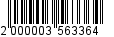 Администрация муниципального 
образования «Город Майкоп»Республики Адыгея 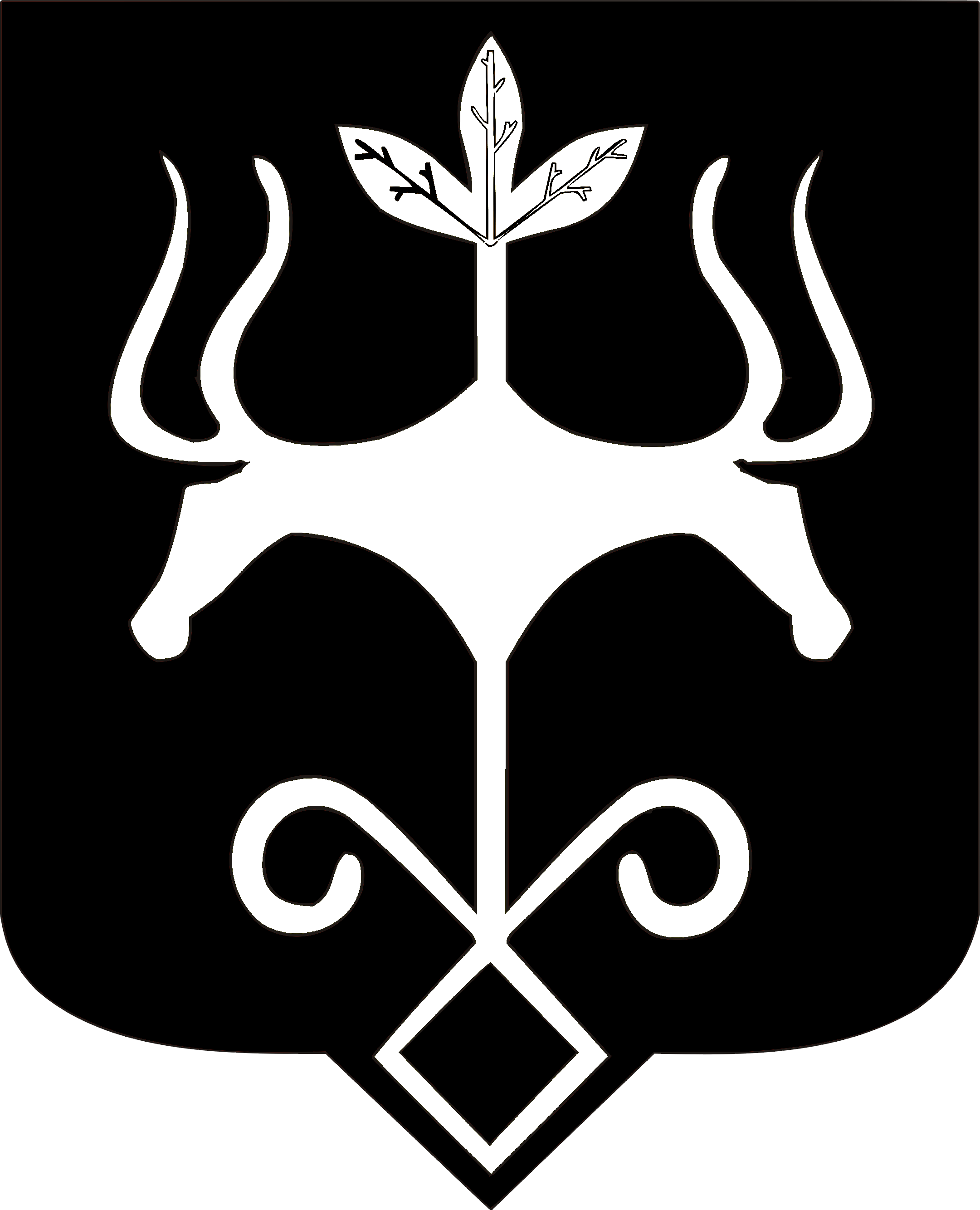 Адыгэ Республикэммуниципальнэ образованиеу 
«Къалэу Мыекъуапэ» и Администрацие